Colegio Emilia Riquelme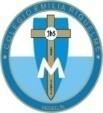 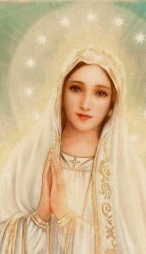 Tecnología e informáticaGrado: 8Gracias por su apoyo.Un saludo enorme y Dios los guarde.Nuestras clases en el horario normal  los martes de 8:00 a 9:00 am. Y jueves de 1:00 a 2:00Pm.(Los correos por si se presentan inquietudes). Correo: protecnologia11@gmail.com, pbustamante@campus.com.coFecha 05 mayo de 2020Esta clase será virtual por zoom a las 8:00 am. Más adelante les comparto el enlace.Pensamiento de M.E.R: “Ama a Jesús. Sigue a María. Humíllate, y seguro los encontrarás”.Tema: Pregunta problematizadora.Recuerda: (copiar en el cuaderno)Para esta actividad se hará explicación por zoom.Resolver en Word:¿El manejo de las herramientas informáticas beneficia el crecimiento personal y desarrollo social?Utilizar el programa Word para dar respuesta a esta pregunta.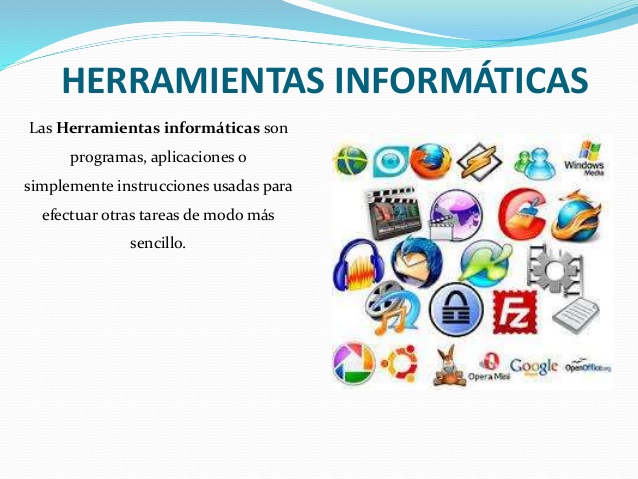 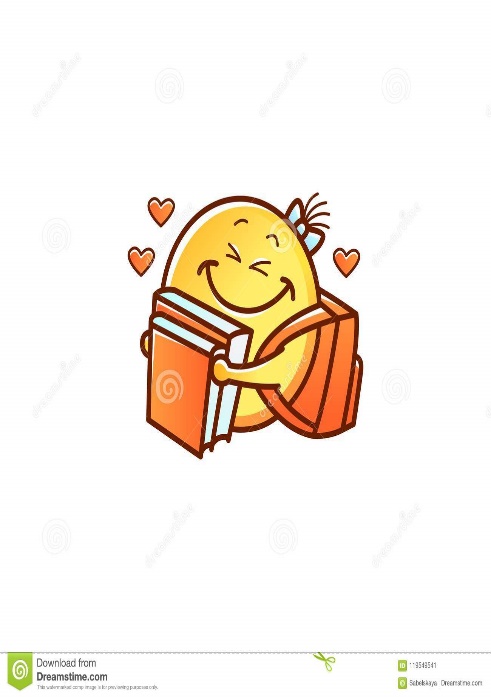 Fecha 05 mayo de 2020Esta clase será virtual por zoom a las 8:00 am. Más adelante les comparto el enlace.Pensamiento de M.E.R: “Ama a Jesús. Sigue a María. Humíllate, y seguro los encontrarás”.Tema: Definiciones de palabras del segundo periodo.Esta actividad se desarrolla ya que se necesita para la clase de la semana siguiente. La evidencia es para la semana entrante.Definir: (consultar y definir en el cuaderno)Alternativa.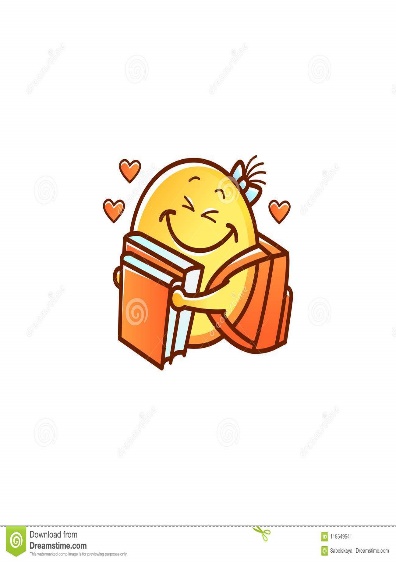 Competencia.Modelo gavilán.Big 6.Foro. 